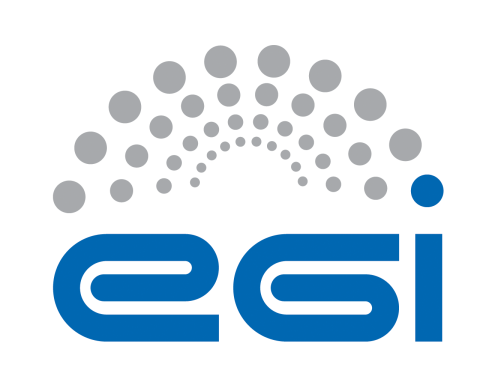 EGI-EngageDeliverable/Milestone review formGeneral comments on the contentAdditional comments (not affecting the document content e.g.  recommendations for the future)Detailed comments on the contentEnglish and other corrections:Note: English and typo corrections can be made directly in the document as comments.Details of the document being reviewedDetails of the document being reviewedDetails of the document being reviewedDetails of the document being reviewedTitle:Market Report on the Fishery and Marine Sciences Data Analysis SectorDocument identifier:EGI-doc-2700Project:EGI-EngageDocument url:https://documents.egi.eu/document/2700Author(s):Nadia NardiDate:26-02-2016Identification of the reviewerIdentification of the reviewerIdentification of the reviewerIdentification of the reviewerReviewer:Tiziana FerrariActivity:NA1Comments from Reviewer:Version revised: v8Comment 1: Executive summary needed some improvement, implemented changes in the text. The summary is very high level: only mentions cloud and there is no summary on the big data value associated to research data exploitation which is the main topic of this deliverable and motivation (purpose is the definition of a DaaS which could appeal fishery and marine sectors. Can you please add more information from Section 6?Comment 2: Please provide sources of information on which chapter 4.2 and 5.0 are based as applicable. Is this original work? Seems derived from another work…Comment 3: Are figure 1 and 2 original ? if not please provide reference. Poor resolution and missing narrative (explanation of diagrams)Comment 4: The questionnaire and output needs to be preserved, please get in touch with Sergio and Malgorzata Krakowian malgorzata.krakowian@egi.eu to discuss the needed format e.g. cvs (apologies if this has already been addressed!)Response from Author: Reply 1: I’ve integrated some text in the Executive Summary. Reply 2: Yes, this is original work. Section 4.2 and Chapter 5 was written in collaboration with the other authors (domain experts), namely from the FAO. The names of the authors are included in the document log.   Reply 3: Yes, Figures 1 and 2 are original. They were created for this deliverable. I’ve re-inserted the figures, the resolution is better now. In my opinion the paragraph introducing the two diagrams sufficient to guide the reader through the figures. Reply 4: I’ve contacted Sergio and Malgorzata through email on March 1 2016.Overall reply to comments made in deliverable and outside through email exchanges:  The executive summary now includes a couple more paragraphs with a “findings, conclusions, future plans” approach.-I’ve added additional findings to highlight the community’s interest and need for access to data from other domains, also outside the Fishery and Marine Sciences Sector … with mention that DaaS could certainly appeal fishery and marine sector-I covered the following: the deliverable was intended to feed into EGI as input and what will be done with the information moving forwardAdditional note: The findings section is rich of insights and information to which a (convincing) business case can be created, this yes. The decision to highlight the findings in a “fact” style was chosen to simplify the translation of the “data needs” to EGI requirements. I feel the link between the deliverable Findings and the EGI Requirements (ticketing system) could pass through a business case or in this occasion the deliverable Findings table. From reviewer:N°Page§ObservationsReply from author
(correction / reject,  …)